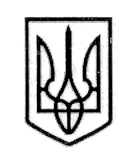 У К Р А Ї Н А СТОРОЖИНЕЦЬКА МІСЬКА РАДА СТОРОЖИНЕЦЬКОГО РАЙОНУЧЕРНІВЕЦЬКОЇ ОБЛАСТІВИКОНАВЧИЙ КОМІТЕТР І Ш Е Н Н Я 12  грудня 2017 року                                                                                     №Про затвердження плану роботи виконавчого комітету Сторожинецької міської ради на  2018 рік та звіт про виконанняплану роботи за 2017 рікЗаслухавши секретаря Сторожинецької міської ради щодо основних завдань виконавчого комітету Сторожинецької міської ради  на  2018 рік, керуючись Регламентом роботи виконавчого комітету Сторожинецької міської ради, статтею 40 Закону України „Про місцеве самоврядування в Україні”,  ВИКОНАВЧИЙ КОМІТЕТ МІСЬКОЇ РАДИ ВИРІШИВ: 1. Затвердити план роботи виконавчого комітету міської ради на 2018 рік (додаток 1).2. Звіт про виконання плану роботи міської ради за 2017 рік взяти до відома (додаток 2).3. Секретарю міської ради, заступникам міського голови, керівникам та спеціалістам виконавчого органу міської ради забезпечити своєчасну підготовку та виконання заходів, що передбачені цим планом.4. Контроль за виконанням даного рішення покласти на секретаря Сторожинецької міської ради.Сторожинецький міський голова                                    М.М.Карлійчук                                     Додаток №1до рішення виконкому міської ради                                                         від 12.12.2017 №______ПЛАН РОБОТИвиконавчого комітету Сторожинецької міської радина  2018 рікСекретар міської ради                                                                           І.МатейчукЗвіт про виконання плану роботи міської ради за 2017 рікУ 2017 році діяльність Сторожинецької міської ради здійснювалась відповідно до вимог чинного законодавства України та плану роботи ради.Впродовж звітного періоду відбулося 14 засідань виконавчого комітету міської ради. На розгляд було внесено 226 питань. Всі засідання проходили організовано, відкрито і гласно, із залученням необхідних фахівців, запрошенням представників засобів масової інформації. Перелік внесених та прийнятих  рішень відображає актуальні проблеми економічного, соціального та культурного життя району.     Впродовж 2017 року виконавчий апарат міської ради здійснював організаційне, правове, інформаційне, аналітичне, матеріально-технічне забезпечення діяльності міської ради. На виконання Закону України „Про доступ до публічної інформації” інформація про її діяльність, усі проекти та прийняті рішення ради розміщуються на веб-сторінці міської ради. Робота Сторожинецької міської об'єднаної територіальної громади постійно висвітлювалась на сторінках газети „Рідний край” та в передачах районного радіомовлення та інших засобах масової інформації.Секретар міської ради                                            І.Г. МатейчукПідготував:І.Г.МатейчукПогоджено:                  П.М.БрижакВ.А.АбрамчукМ.М.БаланюкГ.М.Постевка-ОлійникА.Г.Побіжан№з/пЗміст роботиТермін    виконанняВідповідальніза виконанняДоповідачі12345І. ПИТАННЯ ДЛЯ РОЗГЛЯДУ НА ЗАСІДАННІ ВИКОНАВЧОГО КОМІТЕТУ МІСЬКОЇ РАДИІ. ПИТАННЯ ДЛЯ РОЗГЛЯДУ НА ЗАСІДАННІ ВИКОНАВЧОГО КОМІТЕТУ МІСЬКОЇ РАДИІ. ПИТАННЯ ДЛЯ РОЗГЛЯДУ НА ЗАСІДАННІ ВИКОНАВЧОГО КОМІТЕТУ МІСЬКОЇ РАДИІ. ПИТАННЯ ДЛЯ РОЗГЛЯДУ НА ЗАСІДАННІ ВИКОНАВЧОГО КОМІТЕТУ МІСЬКОЇ РАДИІ. ПИТАННЯ ДЛЯ РОЗГЛЯДУ НА ЗАСІДАННІ ВИКОНАВЧОГО КОМІТЕТУ МІСЬКОЇ РАДИ1.1.Звіт про проведення публічних закупівель за державні кошти Сторожинецької міської радисіченьвідділ економічного розвитку…1.2Про затвердження плану роботи виконавчого комітету Сторожинецької міської ради на І-ше півріччя 2018 рокусіченьвідділ організаційної та кадрової роботи1.3.Про організацію харчування в навчальних закладах Сторожинецької ОТГсіченьвідділ освіти, молоді та спорту1.4.Про підсумки роботи із зверненнями громадян, які надійшли до міської ради у 2017 роцісіченьвідділ документообігу та контролю2.1Звіти начальників комунальних установ Сторожинецької міської ради про підсумки фінансово-господарської діяльності підприємств за 2017 рік та погодження фінансово-господарських планів комунальних підприємств на 2018 ріклютийкерівники комунальних установ2.2Про план ремонтних робіт на дорогах загальнодержавного і  місцевого значення лютийвідділ житлово-комунального господарства…2.3Про проведення весняної толоки по санітарній очистці і благоустрою населених пунктів, братських кладовищ, пам’ятників та обелісків.лютийвідділ житлово-комунального господарства…3.1Про справляння плати за землю за 2017 рік в Сторожинецькій міській раді та розрахункові показники плану на 2018 рікберезеньвідділ земельних відносин та комунальної власності3.2.Про план роботи виконкому Сторожинецької міської ради на ІІ квартал 2018 рокуберезеньсекретар МР3.3Про подання посадовими особами декларацій про доходи, зобов’язання фінансового характеру та майновий стан щодо себе та членів своєї сім’ї за 2017 рікберезеньсекретар МР4.1.Про організацію культурно-дозвіллєвої діяльності на території Сторожинецької ОТГ квітеньвідділ культури...4.2.Про протипожежний стан на території ОТГквітеньвійськово-облікове бюро 4.3.Про організацію оздоровлення та відпочинку дітей шкільного та дошкільного віку влітку 2018 року.квітеньвідділ освіти, молоді та спорту5.1.Про реалізацію інвестиційних проектівна території Сторожинецької ОТГтравеньвідділ економічного розвитку…5.2.Про організацію роботи щодо освітлення вулиць міста та сіл ОТГтравеньвідділ житлово-комунального…5.3.Про попередження нещасних випадків на воді у літній період 2018 року.травеньвійськово-облікове бюро6.1.Про виконання Закону України “Про запобігання корупції” у виконавчих органах міської ради.червеньюридичний відділ6.2.Про стан справ щодо захисту дітей-сиріт та дітей позбавлених батьківського піклування на території Сторожинецької міської радичервеньвідділ у справах дітей7.1.Про стан розрахунків за житлово – комунальні послуги підприємствами, установами організаціями та населення ОТГлипеньвідділ жилово-комунального господарства…7.2Про забезпечення дітей дошкільного віку місцями у дитячих дошкільних закладах.липеньвідділ освіти, молоді та спорту8.1.Про підготовку  навчальних закладів громади до нового навчального року 2018 -2019р.р.серпеньвідділ освіти, молоді та спорту8.2.Звіт про виконання річного плану роботи школами естетичного виховання серпеньвідділ культури...9.1.Про організацію підготовки підприємств житлово-комунального господарства міста до роботи в осінньо-зимовий період 2018-2019 р.р.вересеньвідділ житлово-комунального господарства…9.1.Про стан надання медико-санітарної допомоги населенню міста і сіл ОТГвересеньГоловний лікар ЦПМСД10.4.Про забезпечення державного контролю за охороною пам’яток історії та культури.жовтеньвідділ культури…11.1.Про організацію снігоприбирання та залучення снігоочисної техніки підприємств, організацій міста для очистки доріг і вулиць міста в зимовий період 2018-2019 рр.листопадвідділ житлово-комунального господарства…11.2.Про стан роботи щодо соціального захисту ветеранів.листопадвідділ соціального захисту…12.1.Про затвердження плану роботи Сторожинецької міської ради на 2019 рікгруденьсекретар МР12.2.Про заходи щодо організації та проведення в місті новорічних та різдвяних святгруденьвідділ культури… відділ ЖКГ…ІІ. ПИТАННЯ ДЛЯ РОЗГЛЯДУ В РОБОЧОМУ ПОРЯДКУ:а) підготовка проектів рішень виконавчого комітету міської  радиІІ. ПИТАННЯ ДЛЯ РОЗГЛЯДУ В РОБОЧОМУ ПОРЯДКУ:а) підготовка проектів рішень виконавчого комітету міської  радиІІ. ПИТАННЯ ДЛЯ РОЗГЛЯДУ В РОБОЧОМУ ПОРЯДКУ:а) підготовка проектів рішень виконавчого комітету міської  радиІІ. ПИТАННЯ ДЛЯ РОЗГЛЯДУ В РОБОЧОМУ ПОРЯДКУ:а) підготовка проектів рішень виконавчого комітету міської  радиІІ. ПИТАННЯ ДЛЯ РОЗГЛЯДУ В РОБОЧОМУ ПОРЯДКУ:а) підготовка проектів рішень виконавчого комітету міської  радиПро надання одноразової грошової допомогиВпродовж рокуПро розгляд житлових питаньВпродовж рокуПро надання дозволу на підключення домоволодінь громадян міста до міського водопроводуВпродовж рокуПро надання дозволу на газифікацію домоволодінь громадян містаВпродовж рокуПро забезпечення дровами соціально-незахищених верств населенняВпродовж рокуПро затвердження маршрутів і графіків місцевого пасажирського транспортуВпродовж рокуПро забезпечення утримання в належному стані кладовищ та надання ритуальних послугВпродовж рокуПро видалення зелених насаджень на території міської радиВпродовж рокуб) підготовка проектів розпоряджень міського головиб) підготовка проектів розпоряджень міського головиб) підготовка проектів розпоряджень міського головиб) підготовка проектів розпоряджень міського головиб) підготовка проектів розпоряджень міського головиЗ основної діяльностіВпродовж рокуЗ особового складуВпродовж рокуПро надання щорічних оплачуваних відпусток та відпусток у зв’язку з навчаннямВпродовж рокуПро надання короткострокових відряджень працівникамВпродовж рокуЗ адміністративно-господарських питаньВпродовж рокуІІІ. Вивчення роботи підприємств, установ та організацій (у межах наданих повноважень)ІІІ. Вивчення роботи підприємств, установ та організацій (у межах наданих повноважень)ІІІ. Вивчення роботи підприємств, установ та організацій (у межах наданих повноважень)ІІІ. Вивчення роботи підприємств, установ та організацій (у межах наданих повноважень)ІІІ. Вивчення роботи підприємств, установ та організацій (у межах наданих повноважень)Заслуховування звітів про роботу комунальних підприємств.Впродовж рокуПро роботу комунальних загальноосвітніх  навчальних закладів громадиВпродовж рокуIV. КОНТРОЛЬ ЗА ВИКОНАННЯМ ДОКУМЕНТІВ:IV.1. Законів УкраїниIV. КОНТРОЛЬ ЗА ВИКОНАННЯМ ДОКУМЕНТІВ:IV.1. Законів УкраїниIV. КОНТРОЛЬ ЗА ВИКОНАННЯМ ДОКУМЕНТІВ:IV.1. Законів УкраїниIV. КОНТРОЛЬ ЗА ВИКОНАННЯМ ДОКУМЕНТІВ:IV.1. Законів УкраїниIV. КОНТРОЛЬ ЗА ВИКОНАННЯМ ДОКУМЕНТІВ:IV.1. Законів УкраїниПро службу в органах місцевого самоврядуванняВпродовж рокуПосадові особи апарату міськрадиПро місцеве самоврядування в УкраїніВпродовж рокуПосадові особи апарату міськрадиПро доступ до публічної інформаціїВпродовж рокуПосадові особи апарату міськрадиПро захист персональних данихВпродовж рокуПосадові особи апарату міськрадиПро внесення змін до деяких законодавчих актів України щодо посилення відповідальності за порушення законодавства про захист персональних данихВпродовж рокуПосадові особи апарату міськрадиПро звернення громадянВпродовж рокуПосадові особи апарату міськрадиПро запобігання корупціїВпродовж рокуПосадові особи апарату міськрадиПро охорону праціВпродовж рокуПосадові особи апарату міськрадиПро захист прав споживачівВпродовж рокуПосадові особи апарату міськрадиПро мови в УкраїніВпродовж рокуПосадові особи апарату міськрадиПро статус ветеранів війни, гарантії їх соціального захистуВпродовж рокуПосадові особи апарату міськрадиПро зайнятість населенняВпродовж рокуПосадові особи апарату міськрадиПро охорону дитинстваВпродовж рокуПосадові особи апарату міськрадиПро сприяння соціальному ставленню та розвитку молоді в УкраїніВпродовж рокуПосадові особи апарату міськрадиПро захист економічної конкуренціїВпродовж рокуПосадові особи апарату міськрадиПро оренду земліВпродовж рокуПосадові особи апарату міськрадиПро оцінку земліВпродовж рокуПосадові особи апарату міськрадиПро оренду державного та комунального майнаВпродовж рокуПосадові особи апарату міськрадиПро оцінку майна, майнових прав та професійну оціночну діяльність в УкраїніВпродовж рокуПосадові особи апарату міськрадиПро регулювання містобудівної діяльностіВпродовж рокуПосадові особи апарату міськрадиIV.2.Указів (розпоряджень, доручень) Президента УкраїниIV.2.Указів (розпоряджень, доручень) Президента УкраїниIV.2.Указів (розпоряджень, доручень) Президента УкраїниIV.2.Указів (розпоряджень, доручень) Президента УкраїниIV.2.Указів (розпоряджень, доручень) Президента УкраїниПро першочергові заходи щодо забезпечення реалізації та гарантування конституційного права на звернення до органів державної влади та органів місцевого самоврядуванняВпродовж рокуПро заходи щодо врегулювання цін/тарифів на житлово-комунальні послугиВпродовж рокуIV.3.Рішень міської радиIV.3.Рішень міської радиIV.3.Рішень міської радиIV.3.Рішень міської радиIV.3.Рішень міської ради1.Про хід виконання цільових Програм міської радиПостійноIV.4.Рішень виконавчого комітету міської радиIV.4.Рішень виконавчого комітету міської радиIV.4.Рішень виконавчого комітету міської радиIV.4.Рішень виконавчого комітету міської радиIV.4.Рішень виконавчого комітету міської радиЗвіти керівників комунальних підприємств міста про підсумки фінансово-господарської діяльності за 2017 рік та погодження фінансових планів комунальних підприємств на 2018 рікПротягом І півріччяПро роботу із зверненнями громадянВпродовж рокуПро справляння плати за землюВпродовж рокуV. РОБОТА ЩОДО ЗАБЕЗПЕЧЕННЯ ГРОМАДСЬКИХ ВІДНОСИН,ФОРМУВАННЯ ІНФОРМАЦІЙНОГО ПРОСТОРУV. РОБОТА ЩОДО ЗАБЕЗПЕЧЕННЯ ГРОМАДСЬКИХ ВІДНОСИН,ФОРМУВАННЯ ІНФОРМАЦІЙНОГО ПРОСТОРУV. РОБОТА ЩОДО ЗАБЕЗПЕЧЕННЯ ГРОМАДСЬКИХ ВІДНОСИН,ФОРМУВАННЯ ІНФОРМАЦІЙНОГО ПРОСТОРУV. РОБОТА ЩОДО ЗАБЕЗПЕЧЕННЯ ГРОМАДСЬКИХ ВІДНОСИН,ФОРМУВАННЯ ІНФОРМАЦІЙНОГО ПРОСТОРУV. РОБОТА ЩОДО ЗАБЕЗПЕЧЕННЯ ГРОМАДСЬКИХ ВІДНОСИН,ФОРМУВАННЯ ІНФОРМАЦІЙНОГО ПРОСТОРУ1.1.Інформування населення міста через засоби масової інформації про діяльність виконавчого комітету Постійно1.2.Організація сходок, виїзних прийомів громадянПостійноVІ. РОБОТА З КАДРАМИVІ. РОБОТА З КАДРАМИVІ. РОБОТА З КАДРАМИVІ. РОБОТА З КАДРАМИVІ. РОБОТА З КАДРАМИУчасть посадових осіб місцевого самоврядування в тематичних семінарах, навчаннях за професійною програмою в регіональному інституті державного управління Національної академії державного управління при Президентові УкраїниПостійноНавчання працівників апарату виконкому міської радиЩомісячноVII. НАРАДИ, УЧАСТЬ У  РАЙОННИХ ЗАХОДАХ  VII. НАРАДИ, УЧАСТЬ У  РАЙОННИХ ЗАХОДАХ  VII. НАРАДИ, УЧАСТЬ У  РАЙОННИХ ЗАХОДАХ  VII. НАРАДИ, УЧАСТЬ У  РАЙОННИХ ЗАХОДАХ  VII. НАРАДИ, УЧАСТЬ У  РАЙОННИХ ЗАХОДАХ  Участь у нарадах при районній державній адміністраціїПротягом рокуПроведення нарад із керівниками комунальних загальноосвітніх навчальних закладів громадиПротягом рокуАпаратні нарадиЩопонеділкаСтаростатЩовівторкаНаради міського голови з керівниками комунальних служб громадиЩоденноVIIІ.  УЧАСТЬ У ПІДГОТОВЦІ ТА ПРОВЕДЕННІ МАСОВИХ ЗАХОДІВ, УРОЧИСТОСТЕЙ, ВИСТАВОК ТОЩОVIIІ.  УЧАСТЬ У ПІДГОТОВЦІ ТА ПРОВЕДЕННІ МАСОВИХ ЗАХОДІВ, УРОЧИСТОСТЕЙ, ВИСТАВОК ТОЩОVIIІ.  УЧАСТЬ У ПІДГОТОВЦІ ТА ПРОВЕДЕННІ МАСОВИХ ЗАХОДІВ, УРОЧИСТОСТЕЙ, ВИСТАВОК ТОЩОVIIІ.  УЧАСТЬ У ПІДГОТОВЦІ ТА ПРОВЕДЕННІ МАСОВИХ ЗАХОДІВ, УРОЧИСТОСТЕЙ, ВИСТАВОК ТОЩОVIIІ.  УЧАСТЬ У ПІДГОТОВЦІ ТА ПРОВЕДЕННІ МАСОВИХ ЗАХОДІВ, УРОЧИСТОСТЕЙ, ВИСТАВОК ТОЩОПроведення Новорічно-Різдвяних святСіченьУчасть у проведенні свята Дня Соборності УкраїниСіченьУчасть у проведенні заходів з Дня вшанування Героїв КрутСіченьУчасть у проведенні дня вшанування учасників бойових дій на території інших державЛютийУчасть у проведенні свята Дня 8 БерезняБерезеньПідготовка і проведення свята Дня працівників комунального господарства і побутового обслуговування населенняБерезеньУчасть у проведенні Всеукраїнського Дня працівників культури і аматорів народного мистецтваБерезеньУчасть у проведенні Дня довкілляКвітеньУчасть у проведенні Дня Чорнобильської трагедіїКвітеньПідготовка і проведення Дня пам’яті та примирення і Перемоги над нацизмом у ЄвропіТравеньПідготовка і проведення  заходів до Міжнародного Дня захисту дітейЧервеньПідготовка і проведення Дня скорботи та вшанування пам’яті жертв війни в УкраїніЧервеньПідготовка і проведення Дня молодіЧервеньПідготовка і проведення свята Дня Конституції УкраїниЧервеньПідготовка і проведення Дня Державного Прапора УкраїниСерпеньПідготовка і проведення Дня Незалежності України;СерпеньПідготовка і проведення Дня Знань.
ВересеньПідготовка і проведення Дня підприємцяВересеньПідготовка і проведення Дня фізичної культури і спортуВересеньПідготовка і проведення Дня рятувальників України.ВересеньПідготовка і проведення Дня працівника лісуВересеньПідготовка і проведення Дня вихователяВересеньПідготовка і проведення Всеукраїнського дня бібліотекВересеньПідготовка і проведення Міжнародного дня музикиЖовтеньПідготовка і проведення Міжнародного дня літніх людей
ЖовтеньПідготовка і проведення Дня ВчителяЖовтеньПідготовка і проведення Міжнародного дня лікаря.ЖовтеньПідготовка і проведення Дня  працівника освітиЖовтеньПідготовка і проведення свята Дня захисника УкраїниЖовтеньПідготовка і проведення Дня рятувальникаЖовтеньПідготовка і проведення Дня працівників сільського господарстваЛистопадПідготовка і проведення Дня гідності і свободиЛистопадПідготовка і проведення Дня Збройних сил УкраїниГруденьПідготовка і проведення Дня місцевого самоврядування в УкраїніГруденьдодаток 2                                                                                                до рішення виконкому міської радивід 12.12.2017 №______